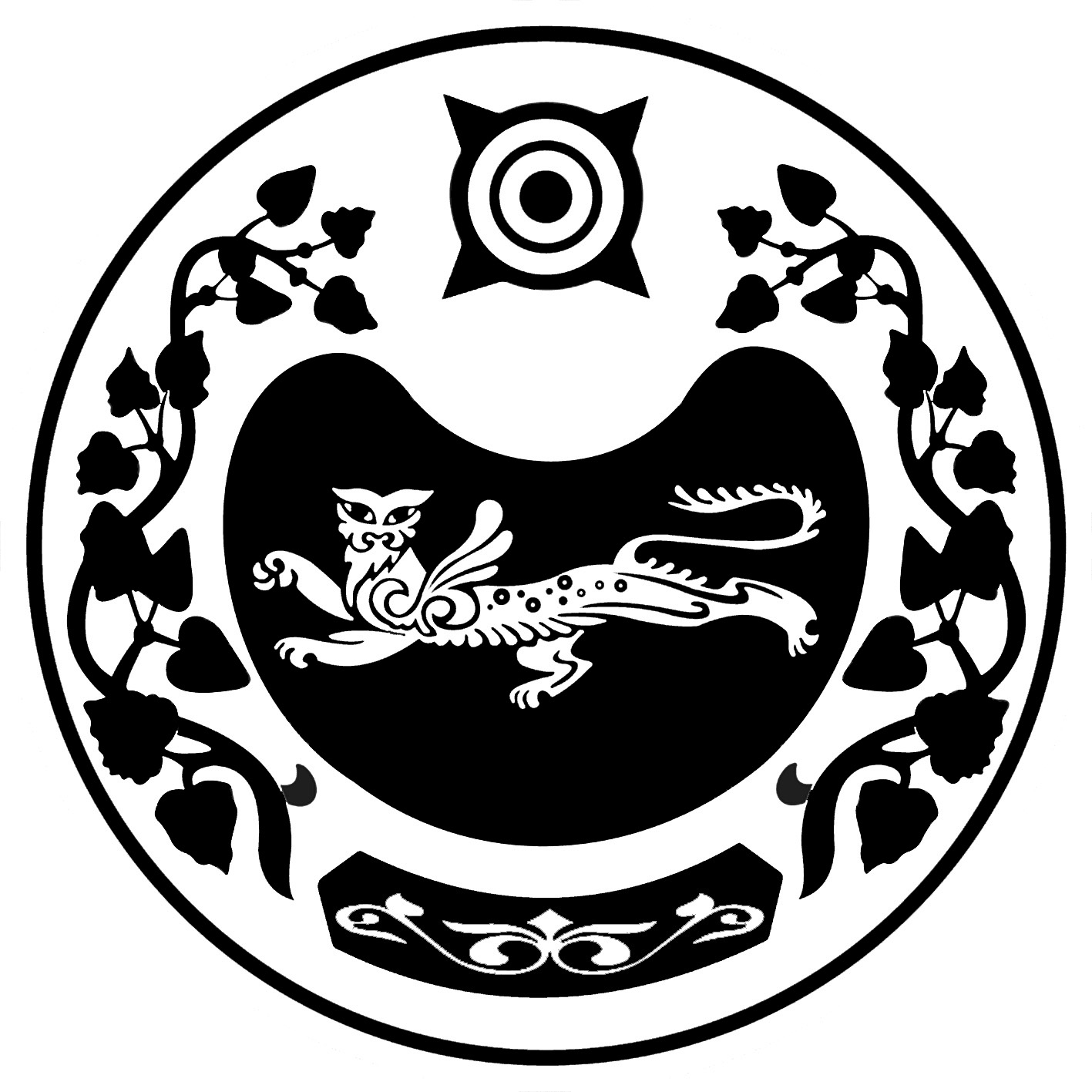 РОССИЯ ФЕДЕРАЦИЯЗЫ			РОССИЙСКАЯ ФЕДЕРАЦИЯХАКАС РЕСПУБЛИКАЗЫ			  РЕСПУБЛИКА ХАКАСИЯАFБАН ПИЛТIРI		                               АДМИНИСТРАЦИЯАЙМАFЫНЫH УСТАF-ПАСТАА                    УСТЬ-АБАКАНСКОГО РАЙОНАПОСТАНОВЛЕНИЕот  26.12.2023 г.    № 1607 - пр.п. Усть-АбаканО внесении изменений в постановление администрации Усть-Абаканского района№ 534 от 27.04.2023 «Об утверждениисхемы водоснабжения муниципальногообразования Расцветовский сельсоветУсть-Абаканского района Республики Хакасия»На основании Федерального закона от 07.12.2011 № 416-ФЗ «О водоснабжении и водоотведении», постановления Правительства РФ от 05.09.2013 № 782 «О схемах водоснабжения и водоотведения», руководствуясь статьей 66 Устава муниципального образования Усть-Абаканский район, администрация Усть-Абаканского районаПОСТАНОВЛЯЕТ: 1. Приложение 1 «Схема водоснабжения муниципального образования    Расцветовский сельсовет Усть-Абаканского района Республики Хакасия на период до 2032 года» изложить в новой редакции согласно приложению 1 к настоящему постановлению.2. Управляющему делами администрации Усть-Абаканского района (Лемытская О.В.) разместить настоящее постановление на официальном сайте администрации Усть-Абаканского района в сети Интернет.3. Главному редактору газеты «Усть-Абаканские известия»            Церковной И.Ю. опубликовать настоящее постановление в газете «Усть-Абаканские известия».4. Контроль за исполнением настоящего постановления возложить на  заместителя Главы администрации Усть-Абаканского района по вопросам ЖКХ и строительства — руководителя Управления ЖКХ и строительства Новикову Т.В. Глава Усть-Абаканского района                                                               Е. В. Егорова